КАК ОБЩАТЬСЯ С ТЯЖЕЛОБОЛЬНЫМИ ПОЛУЧАТЕЛЯМИ УСЛУГ? Относитесь с терпением, добротой,    эмпатией. Принимайте подопечного таким, какой он есть. Он видит, что вы  чувствуете, а от ваших чувств зависит его отношение к вам.· Воспринимайте подопечного серьезно. Разговаривайте с ним как               со  здоровым человеком. · Одобряйте подопечного дружеским,         участливым словом. Предоставляйте возможность подопечному рассказать подробно, что его волнует, интересует.  Не оставайтесь равнодушными к     проблемам получателя услуг.  Не допускайте в разговоре с               подопечным болезненных для него тем.  · Избегайте повышенного тона в          разговоре. Не пытайтесь перебивать его.           Негромкий уверенный голос,                    сдержанность в словах и поведении  придадут уверенность подопечному.ТРИ ПОЛЬЗЫ ПОЛУЧАТЕЛЮ УСЛУГ ОТ ОБЩЕНИЯ1. Тяжелая мысль, которая гложет, терзает, угнетает – теряет свою негативную силу, будучи высказанной вслух. Больной получает облегчение благодаря уже только тому, что его страдания нашли словесное выражение. Это физиология организма. 2. Рассказывая о своих печалях,                     он переоценивает неприятные факты – разумеется, в сторону более спокойного к ним отношения. 3. Общение с клиентом при помощи речи, жестов, мимики, прикосновений создает предпосылки для возникновения доверия и улучшает его душевное состояние.Внимательное выслушивание                подопечного, понимание его жалоб, т.е поддерживающая психологическая разгрузка –есть основа основ в уходе за получателями услуг, нуждающимися в посторонней помощиКАК ОТВЛЕЧЬ ПОЛУЧАТЕЛЯ УСЛУГ      ОТ ТЯЖЕЛЫХ МЫСЛЕЙУделяйте подопечному больше внимания, так как тяжелое заболевание чаще всего означает для больного глубокую изоляцию от активной жизни, общения.· Предложите подопечному интересные книги, журналы, газеты, аудиозаписи, радио, просмотр телепередач, разгадывание кроссвордов – все это может заинтересовать подопечного, а мысли его при этом отвлекаются от болезни. Оказывайте посредническую роль    получателю услуг в общении с близкими ему людьми.· Поднимайте настроение подопечному, вселяя уверенность в него – это поможет мобилизовать клиенту внутренние силы организма. 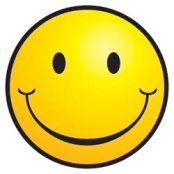  Ваше хорошее настроение - залог  уверенности Вашего подопечного в выздоровлении!РЕКОМЕНДАЦИИ ПО ВЕДЕНИЮ ДИАЛОГА С ПОЛУЧАТЕЛЯМИ УСЛУГУчитывайте, что подопечный в разговоре не должен ограничиваться ответами     "да"  или " нет",  а иметь возможность рассказать  подробно обо всем, что его волнует и интересует.   Вопросы, облегчающие  разговор: Как Вы себя чувствуете?· Что Вас беспокоит?· Что интересного у Вас произошло?Вопросы, осложняющие разговор: Вы хорошо спали?· Вы сегодня кушали?· Вы сегодня после обеда смотрели телевизор?ВАЖНО, чтобы подопечный высказал  свои мысли и чувства, поделился воспоминаниями, чувствовал себя свободно.В ЦЕНТРЕ ВНИМАНИЯ:- граждане пожилого возраста;- семьи с детьми с ограниченными возможностями здоровья;- граждане с ограниченными возможностями здоровья и инвалиды;- граждане в трудной жизненной ситуации;- семьи и дети в социально-опасном положении;- дезадаптированные гражданеС НАМИ МОЖНО СВЯЗАТЬСЯ:32-49-46 – приемная32-49-45 – отделение срочного социального обслуживания и организационного обеспечения32-48-55 – отделения социального обслуживания на дому 36-97-84 – отделения сиделок36-69-46 – отделение социальной реабилитации 32-48-85 – отделение профилактики безнадзорности и семейного неблагополучияНАШ АДРЕС:г. Омск, пгт. Биофабрика, д. 14http://penatyomsk.ruгруппы ВКОНТАКТЕ:ПЕНАТЫ: Социальный перекресток, ОмскРАЗГОВОР ПО ДУШАМБюджетное учреждение Омской области"Комплексный центр социального обслуживания населения "Пенаты" Центрального административного округа"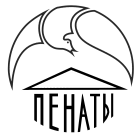 ПРАВИЛА ОБЩЕНИЯ                   С ТЯЖЕЛОБОЛЬНЫМИ ПОЛУЧАТЕЛЯМИ УСЛУГ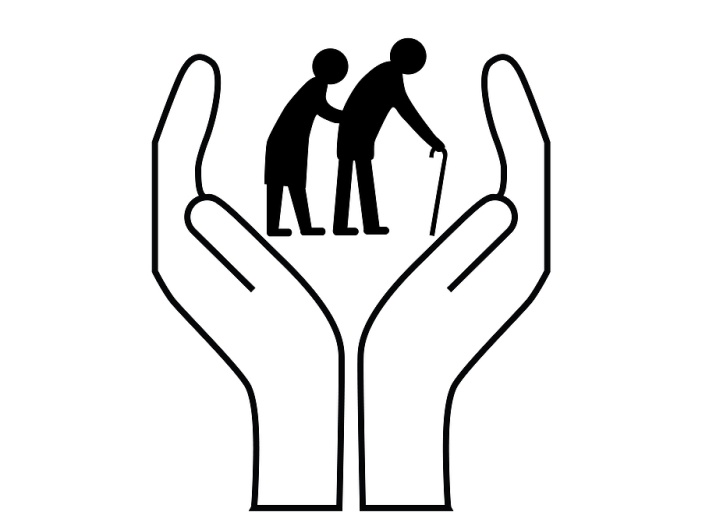 "ПЕНАТЫ" ВСЕГДА РЯДОМ!Омск-2019